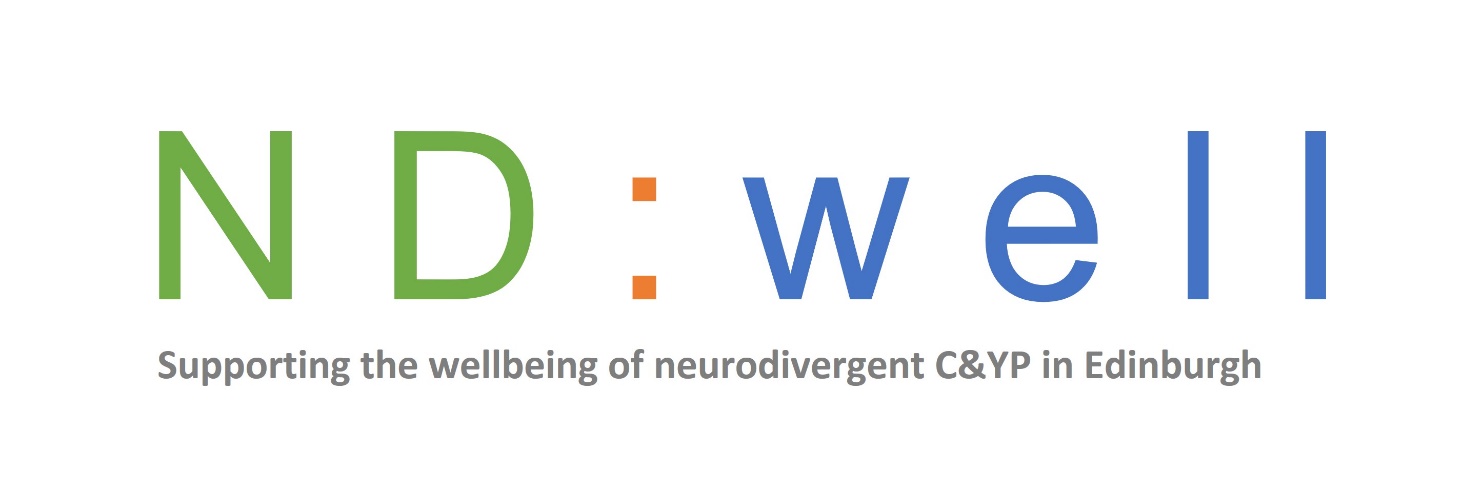 Referral form for ND:well Parent/Carer info sessions with Tailor EdThese online sessions are for parents and carers of autistic children and young people.We accept referrals directly from parents and carers or professionals.Please complete this form and return it to us at NDwell@tailoredfoundation.co.uk Which topics are you interested in?Y/N     Emotion Regulation; understanding needs and developing tools (4 sessions)Y/N     Sharing an autism diagnosis with your child (2 sessions)Y/N     About energy management; helping young autistic people avoid and manage burnout (2 sessions)Y/N     Sleep (2 sessions)
Other (please specify): _________________________________________Please email your completed form to NDwell@tailoredfoundation.co.uk	We will be in touch to confirm receipt and provide you with the Zoom link and dates of next sessions. Please contact us if you don’t hear from us. -------------------------------------------------------------------------------------------For office use onlyAbout you and your childAbout you and your childYour nameAddress inc. postcodeContact numberEmailChilds nameChilds date of birthSchool (if applicable)Diagnosis About the referrer if a professional (if applicable)About the referrer if a professional (if applicable)Name of referrerJob titleOrganisation/serviceAddressPhoneEmailIs the parent aware you are making the referral?Date referral receivedData capture completedOutcome of referralService(s) offeredDid not progress 